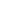 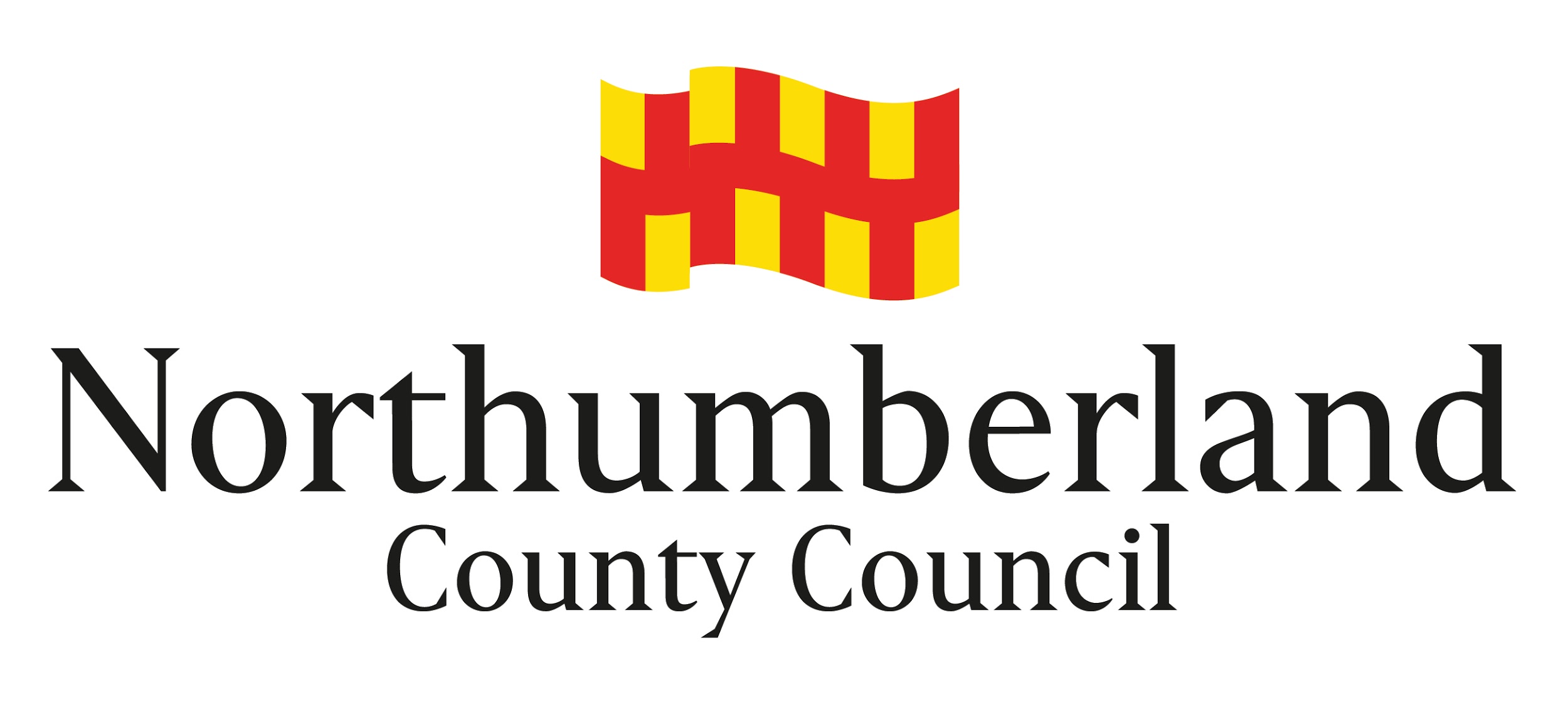 S106 HOUSING DEVELOPER FUND All questions on the form must be answered (if not applicable – please state this on the form) Please do not leave questions blank as this may delay your application.To aid completion of this application form, please refer to the following supporting documentation which can be downloaded from the NCC website - Funding for Sport and Play page:Guidance NotesAdditional Notes to support completion of the application formEvaluation CriteriaSECTION ONE:  ABOUT YOUR ORGANISATIONSECTION ONE:  ABOUT YOUR ORGANISATION1.  Organisation/Group Name:    1.  Organisation/Group Name:    Address (or meeting place):  Postcode:   Address (or meeting place):  Postcode:   Telephone:      Email:    2.  Principal Contact Name:				              Title: Mr/Mrs/Miss/Ms/Other2.  Principal Contact Name:				              Title: Mr/Mrs/Miss/Ms/OtherPosition in Organisation:Position in Organisation:Address (for correspondence):Postcode:        Address (for correspondence):Postcode:        Telephone:  Email:  3.  Please summarise the general aims and objectives of your organisation? (Include information on what your organisation does and who uses your services, please do not include details of your project here, that comes later.)3.  Please summarise the general aims and objectives of your organisation? (Include information on what your organisation does and who uses your services, please do not include details of your project here, that comes later.)4.  What is the status of your organisation? Registered Charity  		Voluntary Organisation	     Community Group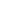 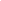 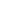 Tenants Association		Other (please specify below)							         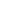 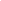 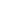 4.  What is the status of your organisation? Registered Charity  		Voluntary Organisation	     Community GroupTenants Association		Other (please specify below)							         5.  What date did your organisation start?5.  What date did your organisation start?6.  Does your organisation have a constitution?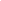      Yes		      Please enclose a signed and dated copy     No	                   Please call prior to submitting your application 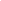 6.  Does your organisation have a constitution?     Yes		      Please enclose a signed and dated copy     No	                   Please call prior to submitting your application 7.  In which areas of Northumberland does your organisation work?7.  In which areas of Northumberland does your organisation work?8.  In addition to submitting your most recent audited accounts, please complete summary below(if applicable):  Account year ending:  ___  ___ / ___  ___ / ___  ___  ___  ___ date/month/year8.  In addition to submitting your most recent audited accounts, please complete summary below(if applicable):  Account year ending:  ___  ___ / ___  ___ / ___  ___  ___  ___ date/month/yearSECTION TWO: ABOUT YOUR PROJECT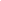 GUIDANCE NOTES9a)  Please give details of the project including exact location(s) including postcode in the above box - (please include all supporting information ie plans, drawings or photos, etc ) you may use additional pages if necessary):IMPORTANT:Please refer to the evaluation criteria sheet and ensure you include as much information as possible as your application will be considered against this.  Photos/drawings (before and after) can help the panel visualise your project.9b) Please give details of accessibility for those with disabilities to include consideration of those with mobility impairments (including wheelchair access to the play area and use of the equipment), visual impairments and hearing impairments. This list is not exhaustive, so consideration can be given to other disabilities such as Autistic Spectrum Disorder (ASD) or any other disability identified from local community consultation.  It is not a requirement that all play equipment should be fully accessible to all, but the s106 panel would need to be content that consideration has been given to the needs of the disabilities when funding play provision.IMPORTANT: Please demonstrate what consideration has been given to those with disabilities.10.   Please give full details:a) How was the need for this project identified?  (Provide justification for the need for the project and include any supporting evidence ie. results from community consultation, letters of support, feasibility study report, inspection report etc)b) What will be the outcomes of the project?  (What impact will it have? How will you know if the project has been successful?) IMPORTANT: Please read Evaluation Criteria sheet. Please demonstrate how you know there is a need for this project/activity. Is there evidence of consultation, has your project been discussed with relevant organisations.  Please include dates, letters, copies of surveys.Make sure you give details of what the project will achieve (ie widening/ sustaining sports opportunities, involvement of young people, healthier lifestyles, increase number of teams.  Who will benefit from the project? What will it do for the community?)11.  If property or land is involved in the delivery of this project/activity, please complete the following grid regarding permissions (you must include evidence of permissions already granted)12. If your organisation is not the owner of the land, is there is a lease agreement between yourselves and the owners of the land? 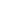 Yes	 If yes, please state the length & date: 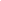 No	 If no, please circle: Not Required / Under discussion / Own Land / Other and explain the reason(s):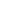 We need to know if owner/leaseholder consent has been sought/granted and also whether the appropriate planning procedures have been undertaken.  If your organisation does not own the land then we must have evidence of a long lease (usually 25 years)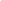 13.  Please give details below of who will manage the delivery the project?: 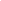 14.  How will the project be managed after completion?: 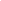 15(a):  Please give details of any maintenance costs and how they will be met?:Annual maintenance cost £                    will be met by: 15(b) Please demonstrate what consideration has been given to sustainability, maintenance and longevity of the play equipment, recreation space or sports facility etc.  (If relevant, provide supporting evidence such as design plans, supplier guarantees, maintenance programmes,  details of sinking funds).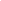 Please explain how your group intends to manage the project and maintain the facility and how any running costs will be met after completion.16.  Please give an estimate of how many people will benefit from the proposed project / activity weekly and include the breakdown in the chart below?   Weekly total = 			     Annual total =      	         	(in most cases this will be the weekly total x the 								number of weeks the activity takes place)	 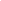 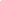 17. When are you planning for your project/activity to take place: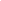 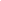      Start Date (month/year)			End Date (month/year) NB: goods, services, project activity that takes place prior to the date of decision cannot be fundedSECTION THREE: FUNDING FOR YOUR PROJECTSECTION THREE: FUNDING FOR YOUR PROJECT18.  a) First we need to know the total cost for your project as a whole: b) Next we need to know about all the contributions to your project: c) Finally we need to know the amount you are requesting from the Housing Developer Fund (this would normally be the difference between the amount listed in a and the amount listed in b above):You must include TWO written quotes to support the cost of all the work to be undertaken in your project. (18a)Please give names & amounts of other contributions to make up the full cost of the project including whether the monies have been secured or notPlease state here the actual amount you are requesting from the Housing Developer FundSECTION FOUR:  ADDITIONAL INFORMATION SECTION FOUR:  ADDITIONAL INFORMATION 19.  Does your club/organisation have a quality mark or equivalent (sports organisations only)?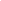 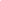 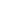 YES                        NO                           WORKING TOWARDSNB: If Yes, please give enclose a copy of your quality mark.  If working towards, please give details including timescales.20.  Does your club/organisation have a business/development plan?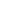 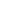 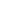 YES                       NO                           WORKING TOWARDSNB: If Yes, please give enclose a copy of your quality mark.  If working towards, please give details including timescales.SECTION FIVE: DECLARATIONSECTION FIVE: DECLARATIONI/We confirm that to be best of my/our knowledge the information provided is correct.I/We agree to provide any additional information, which the Council may require.I/We agree that any award approved will be used solely for the purpose set out in this application.I/We agree to Northumberland County Council auditors having the right to inspect relevant documents.I/We agree to monitoring (visit and/or form completion) to verify eligible spend and adherence to equality and diversity legislation.I/We agree to acknowledge the award from the Housing Developer Fund (as appropriate).I/We agree that Northumberland County Council may use the project/activity to promote the Housing Developer Fund scheme.I/We agree to repay or refund the award in whole if we fail to complete the project or any of the terms and conditions are breached.Signed:				   		Print Name:			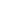 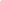 On behalf of (Organisation Name):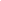 Position within Organisation:				Date:		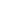 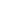 I/We confirm that to be best of my/our knowledge the information provided is correct.I/We agree to provide any additional information, which the Council may require.I/We agree that any award approved will be used solely for the purpose set out in this application.I/We agree to Northumberland County Council auditors having the right to inspect relevant documents.I/We agree to monitoring (visit and/or form completion) to verify eligible spend and adherence to equality and diversity legislation.I/We agree to acknowledge the award from the Housing Developer Fund (as appropriate).I/We agree that Northumberland County Council may use the project/activity to promote the Housing Developer Fund scheme.I/We agree to repay or refund the award in whole if we fail to complete the project or any of the terms and conditions are breached.Signed:				   		Print Name:			On behalf of (Organisation Name):Position within Organisation:				Date:		SECTION SIX: CHECKLISTSECTION SIX: CHECKLISTBefore you submit your application, please ensure you have included the following:Please remember if you have not answered all relevant questions and included all the information and documentation we requireyour application may be delayed.	Tick here         to confirm you have included a signed & dated copy Constitution of the organisation (if applicable)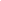 	Tick here         to confirm you have included an audited copy of the accounts relating to the most recent 		financial year  (to include a balance sheet and an income and expenditure account) (if applicable)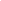 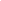 	Tick here         to confirm you have included two written realistic like-for-like estimates for all the goods/ works/ activity involved Tick here       to confirm you have included (where appropriate) documentation evidence to support the need for the project eg. results of community consultation, letters of support, inspection report etc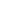 	Tick here         to confirm you have supplied evidence of any planning permissions granted (if applicable)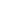 	Tick here         to confirm you have supplied evidence of your club/organisation quality mark (if applicable)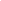 	Tick here         to confirm you have supplied evidence of any club/organisation development plan (if applicable)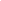 Please return this form to:Maureen Dixon, Northumberland County Council, County Hall, Morpeth, NE61 2EFTel: 01670 623880 Email: maureen.dixon@northumberland.gov.uKBefore you submit your application, please ensure you have included the following:Please remember if you have not answered all relevant questions and included all the information and documentation we requireyour application may be delayed.	Tick here         to confirm you have included a signed & dated copy Constitution of the organisation (if applicable)	Tick here         to confirm you have included an audited copy of the accounts relating to the most recent 		financial year  (to include a balance sheet and an income and expenditure account) (if applicable)	Tick here         to confirm you have included two written realistic like-for-like estimates for all the goods/ works/ activity involved Tick here       to confirm you have included (where appropriate) documentation evidence to support the need for the project eg. results of community consultation, letters of support, inspection report etc	Tick here         to confirm you have supplied evidence of any planning permissions granted (if applicable)	Tick here         to confirm you have supplied evidence of your club/organisation quality mark (if applicable)	Tick here         to confirm you have supplied evidence of any club/organisation development plan (if applicable)Please return this form to:Maureen Dixon, Northumberland County Council, County Hall, Morpeth, NE61 2EFTel: 01670 623880 Email: maureen.dixon@northumberland.gov.uK